Рекомендации для родителей  по теме «Космос» от 10.04.20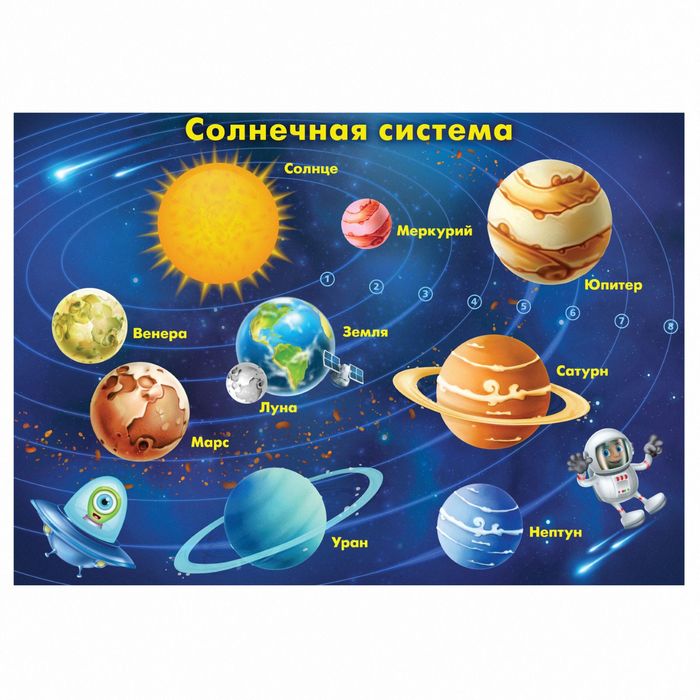 I      Родителям  рекомендуется: объяснить ребенку, почему празднуют день Космонавтики, что это за праздник; рассмотреть иллюстрации и книгах с изображением космоса, космонавтов, космической техники; рассказать ребенку  о первом космонавте! 2.    Деловая беседа о космосе:  родитель – ребенок - Что такое солнце?  Солнце, это звезда- Какого цвета самые холодные звезды? Белого и голубого- Какого цвета самая холодная звезда? Красного - Как называется наша планета? Земля- Назови ближайшую к Земле звезду? Солнце- Вокруг чего движется Земля? Земля движется вокруг Солнца- Вокруг чего движется Луна?  Луна движется вокруг Земли - Сколько всего планет?  9- Какие планеты ты знаешь? Меркурий, Венера, Земля, Марс, Юпитер, Сатурн, Уран, Нептун, Плутон.- Если жизнь на других планетах жизнь?  Нет - Назови имя первого космонавта мира?  Юрий Гагарин- Назови имя первой женщины космонавт? Валентина Терешкова 3.  Звуковой анализ слов:                       РАКЕТА                                           ЛУНА4.    Упражнение «Подбери родственные слова»Как называется полет в космос? Космический полет;Как называется профессия человека, который летает и космос? Космонавт;Как называется площадка, с которой ракеты взлетают в космос? Космодром, КАК называется наука о космосе? Космонавтика.5. Прочитай загадку, нарисуй отгадку:ЧУДО ПТИЦА, АЛЫЙ ХВОСТ, ПРИЛЕТЕЛА В СТАЮ ЗВЕЗД.(АТЕКАР)6. По желанию можно самостоятельно подобрать видеоматериал о космосе.